General (GEN) O-10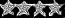 No equivalent Cadet RankLieutenant General (LTG) O-9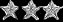 No equivalent Cadet RankMajor General (MG) O-8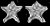 No equivalent Cadet RankBrigadier General (BG) O-7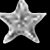 No equivalent Cadet RankColonel (COL) O-6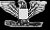 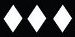 Lieutenant Colonel (LTC) O-5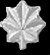 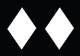 Major (MAJ) O-4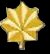 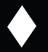 Captain (CPT) O-3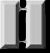 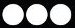 1st Lieutenant (1LT) O-2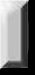 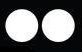 2nd Lieutenant (2LT) O-1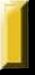 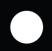 Chief Warrant Officer 5 (CW5) W-5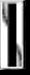 No equivalent Cadet RankChief Warrant Officer 4 (CW4) W-4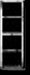 No equivalent Cadet RankChief Warrant Officer 3 (CW3) W-3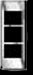 No equivalent Cadet RankChief Warrant Officer 2 (CW2) W-2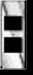 No equivalent Cadet RankWarrant Officer 1 (WO1) W-1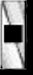 No equivalent Cadet RankCommand Sergeant Major (CSM) E-9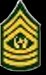 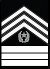 Sergeant Major (SGM) E-9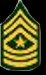 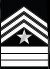 First Sergeant (1SG) E-8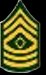 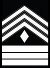 Master Sergeant (MSG) E-8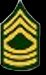 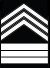 Sergeant First Class (SFC) E-7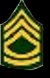 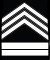 Staff Sergeant (SSG) E-6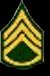 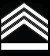 Sergeant (SGT) E-5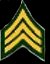 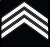 Corporal (CPL) E-4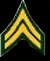 Specialist (SPC) E-4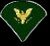 No equivalent Cadet RankPrivate First Class (PFC) E-3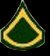 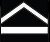 Private (PV2) E-2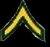 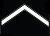 Private (PV1) E-1No InsigniaNo equivalent Cadet rank